       VOUS SOUHAITEZ VOUS ENGAGER COMME BÉNÉVOLE/VOLONTAIRE ?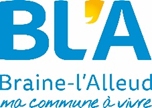 FORMULAIRE À COMPLÉTER 
À renvoyer à vieassociative@braine-lalleud.beOu à déposer à la Maison des Associations, Grand-Place Baudouin Ier 3 à 1420 BL’ARenseignements généraux : Nom : …………………………………………………………………………………Prénom : …………………………………………………………………….Adresse : ……………………………………………………………………………………………………………………………………………………………..…………………………………………………………………………………………………………………………………………………………………………….  :……………………………………………………     GSM : ……………………………………………  Date de naissance : ……………….E-Mail : ……………………………………………………………………………………………………………………………………………………………Occupation (activité) actuelle :……………………………………………………………………………………………………………………………………………………………………………..Expérience professionnelle : ………………………………………………………………………………………………………………………………………Quelles sont vos disponibilités ? (H/semaine, mois…) : ………………………………………………………………………………………………….…………………………………………………………………………………..Quel type de bénévolat cherchez-vous ? ………………………………………………………………………………………………………………………………………………………………………….…………………………………………………………………………………………………………………………………………………………………………..……………………………………………………………………………………………………………………………………………………………………………Avec quel public / dans quel domaine ?……………………………………………………………………………………………………………………………………………………………………………………………………………………………………………………………………………………………………………………………………………………………………. Protection des données :Les données personnelles concernant les participants sont traitées sous la responsabilité de la Commune de Braine-l'Alleud, afin de permettre l'identification des citoyens et associations et pour s'assurer du respect des dispositions de cet appel.Conformément au RGPD et à la charte vie privée de la Commune de Braine-l'Alleud, chaque citoyen/association a le droit de retirer à tout moment son consentement explicite, sur simple demande écrite à l’Organisateur, sans porter atteinte à la licéité des traitements effectués avant le retrait de ce consentement. L'ensemble des données personnelles récoltées dans ce cadre sera uniquement accessible aux membres du service Vie Associative, pour la mise à jour de l’annuaire disponible sur son site.Toute question à ce sujet peut être adressée au DPO de la Commune de Braine-l'Alleud, via dpo@braine-lalleud.be ;
toute réclamation à ce sujet peut être introduite auprès de l'Autorité de Protection des Données, via contact@apd-gba.be.